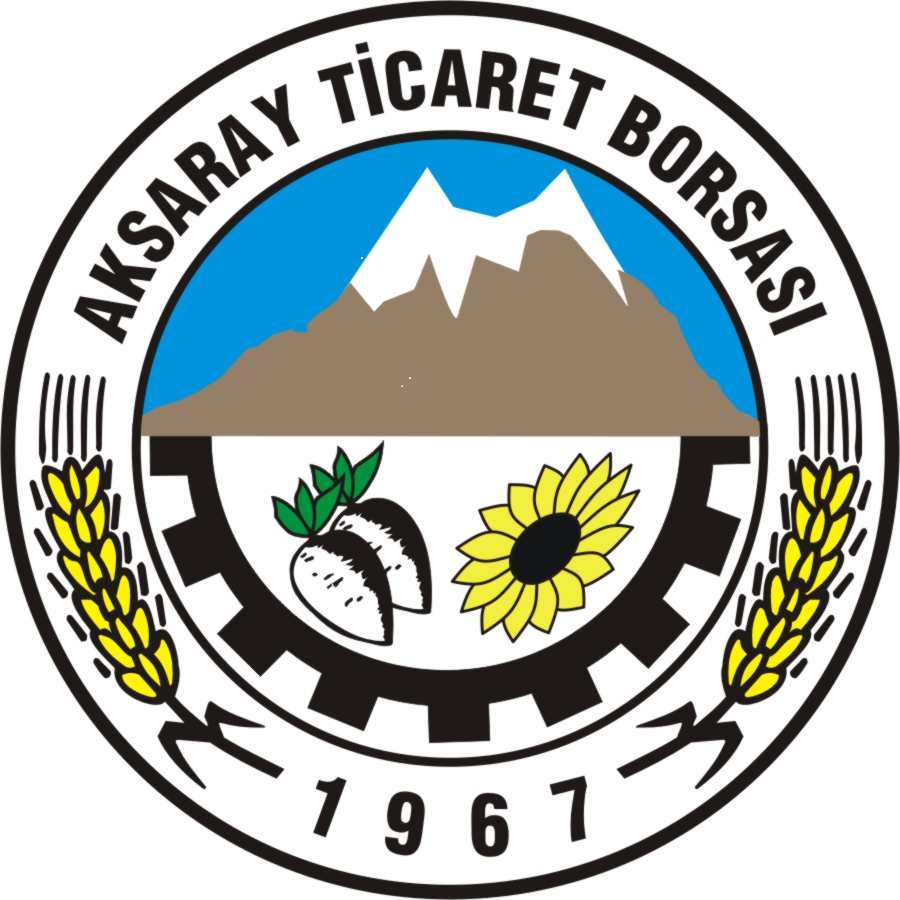 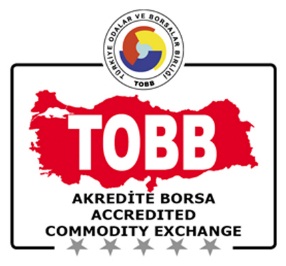 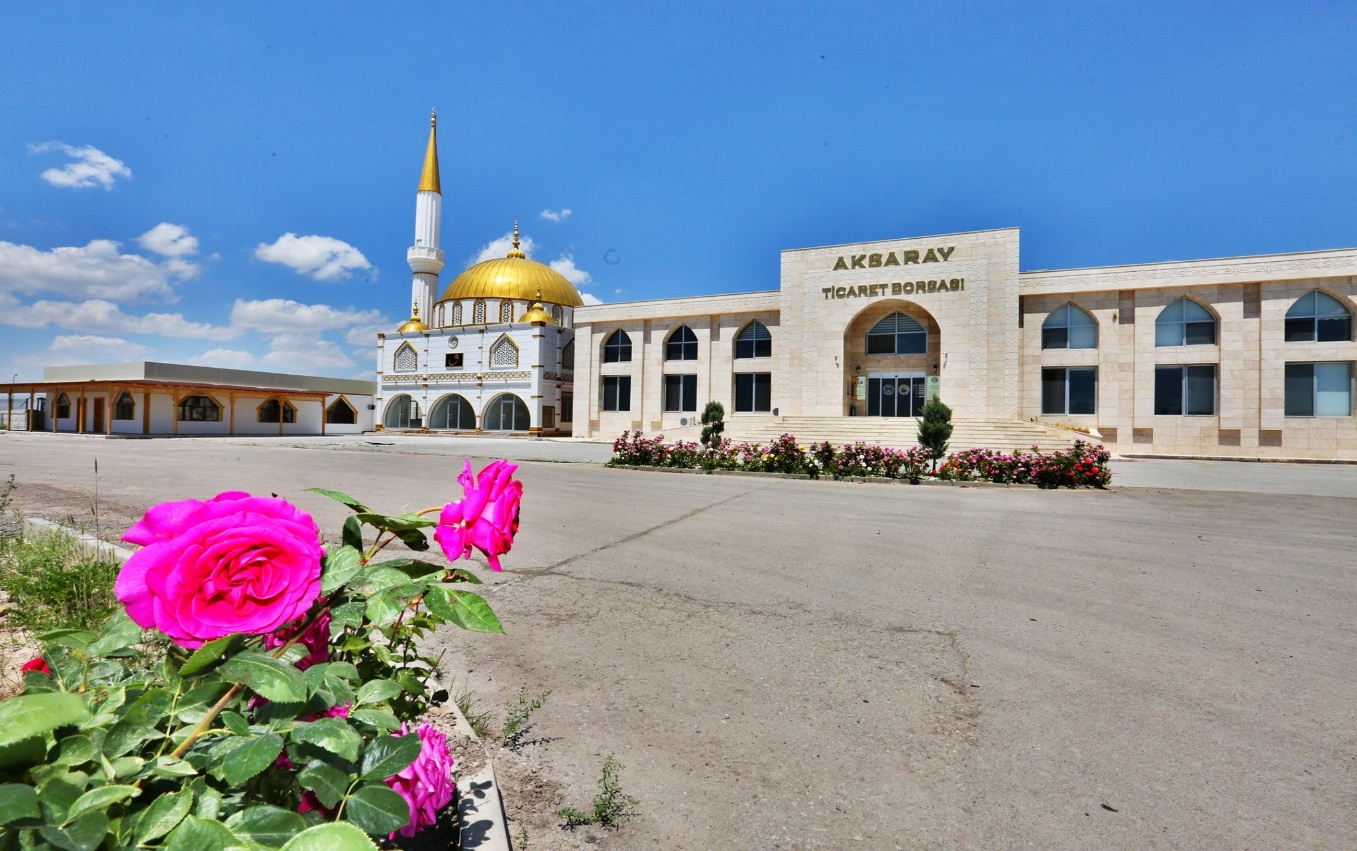 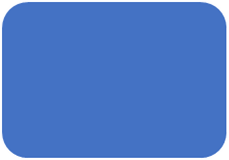 20162017201820192020GELİR3.668.566,384.222.227,474.290.216,975.494.595,976.926.991,47GİDER2.343.472,332.582.568,142.913.535,603.178.249,983.268.341,57KAR/ZARAR1.325.094,051.639.659,331.376.681,372.316.345,993.658.649,90GELİRARTIŞ ORANI11,8011.501,6128,0720,67